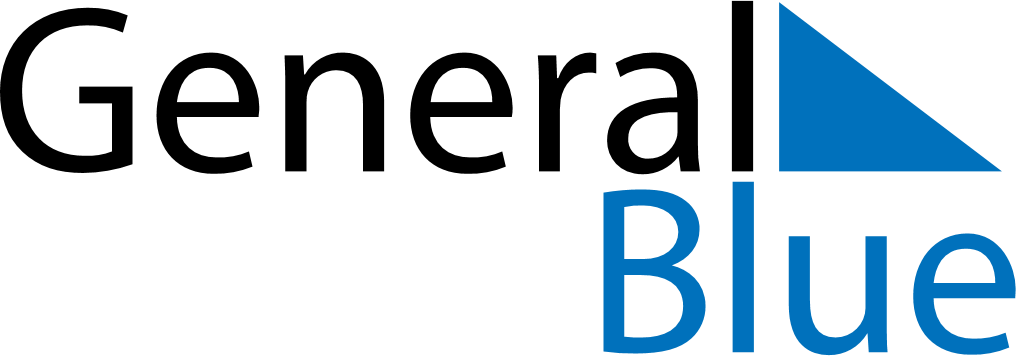 1680 1680 1680 1680 1680 1680 1680 NOVEMBERSundayMondayTuesdayWednesdayThursdayFridaySaturdayNOVEMBER12NOVEMBER3456789NOVEMBER10111213141516NOVEMBER17181920212223NOVEMBER24252627282930MY NOTES